РЕСПУБЛИКА ДАГЕСТАНАДМИНИСТРАЦИЯ МУНИЦИПАЛЬНОГО РАЙОНА«ДЕРБЕНТСКИЙ   РАЙОН».Дербент, ул. Гагарина 23                                                                                          тел.4-31-75«_____» ______________2019г.                                                                                           № __________ПОСТАНОВЛЕНИЕОб утверждении порядка предоставления единовременной материальной помощи гражданам, оказавшимся в сложной жизненной ситуации, из средств резервного фонда администрации муниципального района «Дербентский район»В соответствии с Бюджетным кодексом Российской Федерации, Федеральным законом от 06.10.2003 № 131-ФЗ «Об общих принципах организации местного самоуправления в Российской Федерации», на основании Положения о порядке расходования средств резервного фонда администрации муниципального района «Дербентский район», утвержденного постановлением главы муниципального района «Дербентский район» от 09.06.2015 г. № 140, и руководствуясь Уставом муниципального района «Дербентский район»:1. Утвердить Порядок предоставления единовременной материальной помощи гражданам, оказавшимся в сложной жизненной ситуации, из средств резервного фонда администрации муниципального района «Дербентский район», согласно приложению № 1.2. Создать комиссию по рассмотрению заявлений граждан, оказавшихся в сложной жизненной ситуации, о предоставлении единовременной материальной помощи за счет средств резервного фонда администрации муниципального района «Дербентский район», и утвердить ее состав согласно приложению № 2.3. Опубликовать настоящее постановление в газете «Дербентские известия» и разместить на официальном сайте администрации муниципального района «Дербентский район» в информационно-телекоммуникационной сети «Интернет» (https://www.derbrayon.ru).4. Контроль за исполнением настоящего постановления возложить на заместителя главы администрации муниципального района «Дербентский район» С. Э. Бабаева.5. Настоящее постановление вступает в силу со дня его официального опубликования.Глава муниципального района «Дербентский район»                                                                                М.Х. ДжелиловПриложение № 1 к постановлению главы муниципального района «Дербентский район»от «__»_______ 2019 г. № ___ПОРЯДОКпредоставления единовременной материальной помощи гражданам, оказавшимся в сложной жизненной ситуации, из средств резервного фонда администрации муниципального района «Дербентский район» 1. Настоящий Порядок определяет целевое назначение, критерии и механизм распределения средств, выделяемых из резервного фонда администрации муниципального района «Дербентский район» в целях предоставления единовременной материальной помощи гражданам, зарегистрированным на территории муниципального района «Дербентский район», оказавшимся в сложной жизненной ситуации.2. Настоящий Порядок разработан в соответствии с Положением о резервном фонде администрации муниципального района «Дербентский район», утвержденным постановлением главы муниципального района «Дербентский район» от 09.06.2015г. № 140.3. Единовременная материальная помощь предоставляется гражданам, оказавшимся в сложной жизненной ситуации (при стихийных бедствиях, при пожаре, при смерти кормильца, для операции при серьезных заболеваниях, инвалидам по зрению) в течении 30 дней с момента получения документов, указанных в пункте 4 настоящего порядка.4. Гражданин или его законный представитель для рассмотрения вопроса о предоставлении единовременной материальной помощи представляет в администрацию муниципального района «Дербентский район»: - заявление о предоставлении единовременной материальной помощи;- документ, удостоверяющий личность (паспорт, иной документ);- документ, послуживший основанием для обращения (акт о пожаре, справка о стихийном бедствии, свидетельство о смерти, справка с медучреждения о предстоящей операции, справка об инвалидности);- документ, подтверждающий наличие или отсутствие дохода у заявителя (справка о зарплате, пенсии, пособии, акт обследования материально-бытового положения заявителя);- сведения о лицевом (расчетном) счете для перечисления единовременной материальной помощи;- доверенность на представителя (в случае, если заявление и документы представляются представителем).5. Заявление гражданина, оказавшимся в сложной жизненной ситуации, о предоставлении единовременной материальной помощи рассматривается на заседании Комиссии по рассмотрению заявлений граждан, оказавшимся в сложной жизненной ситуации, о предоставлении единовременной материальной помощи за счет средств резервного фонда администрации муниципального района «Дербентский район» (далее – Комиссия), создаваемой главой муниципального района «Дербентский район».6. Комиссия является коллегиальным совещательным органом администрации муниципального района «Дербентский район».7. Руководство работой комиссии осуществляет ее председатель, в отсутствие председателя руководство комиссией осуществляет его заместитель.8. Заседания комиссии проводятся по мере необходимости. Заседания комиссии правомочны, если на них присутствует не менее половины от общего числа ее членов. Решение комиссии принимается простым большинством голосов путем открытого голосования. В случае равенства голосов при голосовании голос председателя является решающим.9. Размер предоставления единовременной материальной помощи в виде денежной выплаты определяется решением комиссии индивидуально в каждом конкретном случае исходя из сложившейся ситуации и на основании предоставленных документов, но не может превышать 10 000 (десяти тысяч) рублей в случае принятия решения о предоставлении такой помощи гражданину при стихийных бедствиях, при пожаре, и 4 000 (четырех тысяч) рублей – во всех остальных случаях, предусмотренных пунктом 3 настоящего порядка.В особых случаях по предложению главы муниципального района «Дербентский район», ходатайства общественных организаций и прочих обстоятельствах стихийного характера комиссия может увеличить размер единовременной помощи, но не более 30 000 (тридцати тысяч) рублей по одному заявлению.10. Решение комиссии оформляется протоколом за подписью всех членов комиссии. Протоколы хранятся у секретаря комиссии в течение срока, установленного номенклатурой дел администрации муниципального района «Дербентский район».11. При рассмотрении отнесенных к ее ведению вопросов комиссия вправе:обращаться в уполномоченные органы с запросом о проверке достоверности представленных заявителем документов;получать в установленном порядке от физических лиц, юридических лиц и индивидуальных предпринимателей информацию, необходимую для разрешения поставленных вопросов;заслушивать объяснения заявителя для решения вопроса по существу обращения.12. Решение комиссии о предоставлении единовременной материальной помощи или об отказе в ее предоставлении принимается в течение 23 дней со дня получения документов, указанных в пункте 4 настоящего Порядка.13. Протокол комиссии является основанием для принятия главой муниципального района «Дербентский район» (далее – глава муниципального района) решения о предоставлении единовременной материальной помощи или об отказе в ее предоставлении.14. В случае принятия решения главой муниципального района решения о предоставлении единовременной материальной помощи в течении 2 дней осуществляется подготовка соответствующего распоряжения.15. В случае принятия главой муниципального района решения об отказе в предоставлении материальной помощи в течении 5 дней заявителю направляется соответствующее уведомление.16. Единовременная материальная помощь предоставляется в течение календарного года один раз.17. Единовременная материальная помощь перечисляется администрацией муниципального района «Дербентский район» в течение 3 рабочих дней со дня принятия главой муниципального района решения о ее предоставлении на лицевой счет гражданина.18. Основаниями для отказа в предоставлении единовременной материальной помощи являются:- несоответствие представленных заявителем документов требованиям пункта 4 настоящего порядка;- право на получение единовременной материальной помощи было реализовано в текущем году;- предполагаемое использование единовременной материальной помощи заявителем не относится к основаниям для выделения бюджетных ассигнований из средств резервного фонда.Приложение № 2 к постановлению главы муниципального района «Дербентский район»от «___»___________ 2019 г.Состав комиссии по рассмотрению заявлений граждан, оказавшихся в трудной жизненной ситуации, о предоставлении единовременной материальной помощи за счет средств резервного фонда администрации муниципального района «Дербентский район»Председатель комиссииПредседатель комиссииПредседатель комиссииПредседатель комиссииПредседатель комиссииС. Э. БабаевС. Э. БабаевС. Э. Бабаев-Заместитель главы администрацииЗаместитель председателя комиссииЗаместитель председателя комиссииЗаместитель председателя комиссииЗаместитель председателя комиссииЗаместитель председателя комиссииП. А. АлифхановП. А. АлифхановП. А. Алифханов-Начальник МУ «Финансовое управление администрации МР «Дербентский район»Секретарь комиссииСекретарь комиссииСекретарь комиссииСекретарь комиссииСекретарь комиссииР. И. АхмедовР. И. АхмедовР. И. Ахмедов-Начальник отдела по организационной работе и обращений граждан Члены комиссииЧлены комиссииЧлены комиссииЧлены комиссииЧлены комиссииР. К. КасимовР. К. КасимовР. К. Касимов-Управляющий деламиМ.И. МамедоваМ.И. МамедоваМ.И. Мамедова-Руководитель МКУ «Межведомственная бухгалтерия Дербентского района»М.М. СеидовМ.М. СеидовМ.М. Сеидов-Начальник юридического отделаА.Б. РасуловА.Б. РасуловА.Б. Расулов-Советник главы администрацииГлава поселения, жителем которого является заявитель (по согласованию) Глава поселения, жителем которого является заявитель (по согласованию) Глава поселения, жителем которого является заявитель (по согласованию) Глава поселения, жителем которого является заявитель (по согласованию) Глава поселения, жителем которого является заявитель (по согласованию) 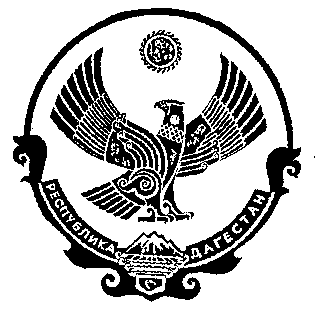 